     СОГЛАСОВАНО					УТВЕРЖДЕНО								решением Ученого совета УлГУ								__________2020 г., протокол №      Президент УлГУ					Ректор УлГУ     ________________Ю.В. Полянсков		___________________Б.М. Костишко    «____»___________2020 г.				«____» ____________2020 г.СИСТЕМА МЕНЕДЖМЕНТА КАЧЕСТВАСТО-3-27-07СТАНДАРТ ОРГАНИЗАЦИИ«Управление закупками»    © Является интеллектуальной собственностью УлГУ.    При перепечатке ссылка обязательна.Ульяновск, 2020ЛИСТ РЕГИСТРАЦИИ ИЗМЕНЕНИЙОглавление1.	ОБЩИЕ ПОЛОЖЕНИЯ	42.	ОБЛАСТЬ ПРИМЕНЕНИЯ	43.	ОСНОВНЫЕ ТЕРМИНЫ, СОКРАЩЕНИЯ, ОБОЗНАЧЕНИЯ	44.	ОТВЕТСТВЕННОСТЬ	75.	Описание процесса	96.	НОРМАТИВНЫЕ ССЫЛКИ	247.	ПЕРЕЧЕНЬ ЗАПИСЕЙ	258.	ХРАНЕНИЕ	259.	ПРИЛОЖЕНИЯ	25ОБЩИЕ ПОЛОЖЕНИЯНастоящий Стандарт организации (далее - СТО) регламентирует осуществление закупок товаров, работ, услуг в федеральном государственном бюджетном образовательном учреждении высшего образования «Ульяновский государственный университет» (далее – Университет). Основной задачей установления порядка проведения закупок является обеспечение всех структурных подразделений Университета качественными товарами, услугами, работами в соответствии с утверждёнными планами-графиками закупок и   планами закупок. Целью разработки СТО является осуществление процесса закупок с обеспечением прозрачности, обоснованности, контролируемости всех его этапов при эффективном использовании субсидий, выделяемых из федерального бюджета, и средств от приносящей доход деятельности.Данный стандарт разработан рабочей группой в составе: Мингачева Л.Р., Фадеева Т.В., Замалдинов Н.Ф., Мустафина Д.И.ОБЛАСТЬ ПРИМЕНЕНИЯСТО «Управление закупками» распространяется на все структурные подразделения Университета, в том числе на обособленные подразделения (Инзенский филиал). Требования данного документа обязательны для всех должностных лиц и работников Университета, задействованных в процессе закупок.ОСНОВНЫЕ ТЕРМИНЫ, СОКРАЩЕНИЯ, ОБОЗНАЧЕНИЯОсновные терминыВ настоящем СТО используются следующие термины:Контракт - соглашение, заключенное от имени Университета, в целях обеспечения потребностей учреждения в товарах, работах, услугах в соответствии с Федеральным законом от 05.04.2013 № 44-ФЗ «О контрактной системе в сфере закупок товаров, работ, услуг для обеспечения государственных и муниципальных нужд».Договор - соглашение, заключенное от имени Университета, в целях обеспечения потребностей учреждения в товарах, работах, услугах в соответствии с Федеральным законом от 18.07.2011 г. № 223-ФЗ «О закупках товаров, работ, услуг отдельными видами юридических лиц».Закупка товара, работы, услуги – совокупность действий, направленных на обеспечение потребностей Университета в товарах, работах, услугах, отвечающих по качеству и количеству установленным требованиям. Заказчик – бюджетное учреждение, осуществляющее закупки.Внутренний заказчик – проректор по направлению, руководитель подразделения, иное лицо, для нужд и в интересах которого осуществляется закупка. Закупки с участием внутреннего заказчика осуществляются: 1) в рамках доведенных лимитов - в части формирования заявок на приобретение товаров, работ, услуг, в части приемки товаров, работ, услуг; 2) в рамках дополнительного финансирования и(или) за счет фонда непредвиденных расходов - в части формирования заявки на закупку, составления и согласования технического задания на закупку, составление проекта контракта (договора) и его согласование, участие в приемке товаров, работ, услуг.  Определение поставщика (подрядчика, исполнителя) – совокупность действий, начиная с размещения извещения об осуществлении закупки товара, работы, услуги для обеспечения нужд Заказчика либо, в установленных случаях, - с направления приглашения принять участие в определении поставщика (подрядчика, исполнителя), и завершая заключением контракта (договора).Контрактная служба – работники организации Заказчика, осуществляющие организацию процесса закупок товаров, работ, услуг для обеспечения нужд Заказчика, в том числе на этапе планирования закупок, определения поставщиков (подрядчиков, исполнителей) и исполнения контрактов (договоров).Контроль - процедура оценивания соответствия путем наблюдения и суждений, сопровождаемых соответствующими измерениями, испытаниями или калибровкой.Верификация – подтверждение посредством представления объективных свидетельств того, что установленные требования были выполнены.Корректирующее действие – действие, предпринятое для устранения причины обнаруженного несоответствия.Комиссия по закупкам – коллегиальный орган Заказчика, созданный для выбора поставщика (подрядчика, исполнителя) при проведении закупки конкурентным способом.Руководитель контракта (договора) – должностное лицо Университета, осуществляющее конкретную закупку товаров, работ, услуг, в том числе по заданию внутреннего заказчика. Официальный сайт (единая информационная система (ЕИС)– официальный сайт Российской Федерации в информационно-телекоммуникационной сети «Интернет» для размещения информации о закупке  www.zakupki.gov.ru Конкурс – способ определения поставщика (подрядчика, исполнителя), при котором победителем признается участник закупки, предложивший лучшие условия исполнения контракта (договора).Открытый конкурс – конкурс, при котором информация о закупке сообщается неограниченному кругу лиц путем размещения в ЕИС извещения о проведении такого конкурса, конкурсной документации, и к участникам закупки предъявляются единые требования.Конкурс с ограниченным участием - конкурс, при котором информация о закупке сообщается неограниченному кругу лиц путем размещения в ЕИС извещения о проведении такого конкурса, конкурсной документации, и к участникам закупки предъявляются единые требования и дополнительные требования, и победитель такого конкурса определяется из числа участников закупки, прошедших предквалификационный отбор.Двухэтапный конкурс - конкурс, при котором информация о закупке сообщается неограниченному кругу лиц путем размещения в ЕИС извещения о проведении такого конкурса и конкурсной документации, к участникам закупки предъявляются единые требования и дополнительные требования, и победителем такого конкурса признается участник двухэтапного конкурса, принявший участие в проведении обоих этапов такого конкурса и предложивший лучшие условия исполнения контракта по результатам второго этапа.Аукцион – способ определения поставщика (подрядчика, исполнителя), при котором победителем признается участник закупки, предложивший наименьшую цену контракта (договора).Электронный аукцион – аукцион, при котором информация о закупке сообщается неограниченному кругу лиц путем размещения в ЕИС извещения о проведении такого аукциона и документации о нем, к участникам закупки предъявляются единые требования и дополнительные требования, проведение такого аукциона обеспечивается на электронной площадке ее оператором.Запрос котировок – способ определения поставщика (подрядчика, исполнителя), при котором информация о потребностях УлГУ в товаре, работе или услуге сообщается неограниченному кругу лиц путем размещения в ЕИС извещения о проведении запроса котировок, и победителем запроса котировок признается участник закупки, предложивший наиболее низкую цену контракта (договора).Запрос предложений - способ определения поставщика (подрядчика, исполнителя), при котором информация о потребностях в товаре, работе или услуге для нужд УлГУ сообщается неограниченному кругу лиц путем размещения в ЕИС извещения о проведении запроса предложений, документации о проведении запроса предложений, и победителем запроса предложений признается участник закупки, направивший окончательное предложение, которое наилучшим образом удовлетворяет потребностям заказчика в товаре, работе или услуге.Конкурентный отбор – это конкурентный способ закупки, не являющийся торгами, осуществляемый Заказчиком исключительно в открытой «бумажной» форме, при котором информация о закупке сообщается Заказчиком путем размещения в единой информационной системе извещения о проведении конкурентного отбора, конкурсной документации о закупке, проекта договора, доступных неограниченному кругу лиц; описание предмета закупки осуществляется с соблюдением требований части 6.1 статьи 3 Ф3-223; победителем конкурентного отбора признается участник закупки, заявка которого соответствует требованиям, установленным документацией о закупке, и заявка которого по результатам сопоставления заявок на основании указанных в документации о закупке критериев оценки содержит лучшие (лучшее) условия (условие) исполнения договора.Запрос оферт - это неконкурентный способ закупки, при котором информация о закупке сообщается Заказчиком путем размещения в единой информационной системе извещения о проведении запроса оферт, доступного неограниченному кругу лиц, с приложением документации о закупке; описание предмета закупки осуществляется без соблюдения требований части 6.1 статьи 3 ФЗ-223; победителем признается участник закупки, оферта которого соответствует требованиям, установленным документацией о закупке, и оферта которого по результатам сопоставления оферт на основании указанных в документации о закупке критериев (критерия) содержит лучшие условия исполнения договора.Закупка у единственного поставщика (подрядчика, исполнителя) - способ осуществления закупки, при котором Заказчик предлагает заключить контракт (договор) только одному поставщику (подрядчику, исполнителю).Экспертиза – деятельность по проверке и оценке предоставленных поставщиком (подрядчиком, исполнителем) результатов, предусмотренных контрактом (договором), в части их соответствия условиям контракта (договора).СокращенияВ настоящем СТО используются следующие сокращения:ОТВЕТСТВЕННОСТЬУчёный совет УлГУ:утверждает настоящий стандарт и изменения к нему.Ректор Университета (или уполномоченные им лица на основании приказа или доверенности):утверждает, в том числе с использованием ЭЦП: Положение о контрактной службе, лимиты по расходованию средств субсидий и средств от приносящей доход деятельности на календарный год,  планы-графики закупок, планы закупок, конкурсную документацию, документацию об электронном аукционе, документацию о проведении запроса предложений, документацию о проведении конкурентного отбора, документацию о проведении запроса оферт, извещения о проведении конкурса, аукциона, запроса котировок, запроса предложений, конкурсного отбора, запроса оферт;подписывает приказы о составе контрактной службы, единой комиссии по закупкам, экспертных и приемочных комиссий, о внесении изменений в документацию и извещение; подписывает, в том числе с использованием ЭЦП: протоколы комиссий по закупкам, информацию о закупке, размещаемую на официальном сайте в электронном виде; контракты (договоры) на поставку товаров, работ и услуг; акты выполненных работ, акты оказанных услуг; счета на оплату;накладывает разрешительную визу на служебные записки о выделении денежных средств для проведения внеплановых (оперативных) закупок, о внесении изменений и дополнений в планы закупок и планы-графики закупок.Проректоры по направлениям деятельности и руководители подразделений, указанные в п. 5.2.2, несут ответственность за:формирование и исполнение плана-графика закупок, плана закупок;назначение руководителей контрактов (договоров);своевременную и качественную подготовку ТЗ на поставку товаров (выполнение работ, оказание услуг);подготовку расчета обоснования начальной максимальной цены закупки, проектов контрактов (договоров) на закупки;контроль исполнения контрактов (договоров), в том числе в части применения мер ответственности к контрагентам в виде взыскания пени, штрафов.Внутренние заказчики отвечают за:своевременную подготовку заявок на закупку товаров, выполнение работ, оказание услуг и направление их проректорам по направлениям деятельности или руководителям соответствующих подразделений, осуществляющих закупки;составление ТЗ на закупку;своевременность согласования ТЗ на закупку;приемку закупаемых товаров, работ, услуг (организацию входного контроля) в соответствии с требованиями настоящего СТО;своевременность направления заявки на претензию/претензионное уведомление;контроль применения штрафных санкций к контрагентам в виде пени, штрафов.Проректор по ЭиФ несёт ответственность за:доведение предварительных лимитов для планирования закупок;согласование и контроль выполнения планов-графиков закупок, планов закупок;утверждение ТЗ, расчета обоснования начальной максимальной цены закупки;согласование проектов контрактов (договоров) на закупки, счетов на оплату.Начальник ФЭУ несёт ответственность за:координацию работы по управлению закупками;своевременность актуализации локальных нормативных актов в сфере закупок товаров, работ, услуг;согласование ТЗ, расчета обоснования начальной максимальной цены закупки в части соблюдения требований законодательства о закупках товаров, работ, услуг.Начальник ПФО несёт ответственность за:расчет предварительных лимитов для планирования закупок;осуществление контроля годового лимита по суммам закупок, совершаемых у единственного поставщика, размещаемых способом запроса котировок в соответствии с требованиями ФЗ-44 и Положения о закупке;согласование ТЗ, расчета обоснования начальной максимальной цены закупки, проектов контрактов (договоров) на закупки, счетов на оплату в части соответствия выделенным лимитам денежных средств и планам-графикам закупок (планам закупок) подразделений.Начальник ОЗ несёт ответственность за:формирование и размещение на официальном сайте планов-графиков закупок и планов закупок;контроль выполнения планов-графиков закупок, планов закупок УлГУ, размещаемых на официальном сайте;определение способа закупки;согласование ТЗ, расчета обоснования начальной максимальной цены закупки, проектов контрактов (договоров) на закупки в части соответствия законодательству РФ в сфере осуществления закупок, настоящему СТО, Положению о закупке;подготовку и размещение на официальном сайте извещений об осуществлении закупок, документации о закупках, внесение изменений в документацию, протоколов комиссий по закупкам;составление проектов контрактов (договоров) в случае использования конкурентных процедур закупки, обеспечение заключения контрактов (договоров);регистрацию заключенных контрактов (договоров), за исключением контрактов (договоров) с физическими лицами;регистрацию дополнительных соглашений к заключенным контрактам (договорам), за исключением контрактов (договоров) с физическими лицами;составление отчетности по закупкам.Руководители контрактов (договоров) несут ответственность за:составление ТЗ на закупку либо его согласование - в случае составления ТЗ внутренним заказчиком;подготовку проекта контракта (договора), заключаемого с единственным поставщиком (подрядчиком, исполнителем);обоснование цены контракта (договора);обеспечение процедуры согласования контрактов (договоров);организацию исполнения контрактов (договоров), включая организацию входного контроля закупаемых товаров, работ, услуг;своевременность направления заявки на претензию/претензионное уведомление;контроль применения штрафных санкций к контрагентам в виде пени, штрафов.Проректор по ПВиУИК несет ответственность за:согласование ТЗ, проектов контрактов (договоров) на закупки;разработку типовых форм контрактов (договоров);ведение претензионной и исковой работы в случае ненадлежащего исполнения контракта (договора).Главный бухгалтер несет ответственность за:согласование ТЗ, проектов контрактов (договоров) на закупки в части правильности описания объекта закупки и определения статьи расходов в соответствии с требованиями бухгалтерского учета;организацию проверки пакета документов по совершенной закупке, организацию своевременной оплаты по подписанным к оплате счетам;организацию размещения информации и отчетов об исполнении контрактов (договоров) в ЕИС.Начальник КРО несет ответственность за:согласование ТЗ в части обоснованности закупки (в том числе по объемам закупки);согласование расчета обоснования начальной максимальной цены контракта (договора);соблюдение антикоррупционного законодательства.Начальник ЮО несет ответственность за:разработку типовых форм контрактов (договоров);согласование ТЗ, проектов контрактов (договоров) на закупки.Описание процессаОбщие положенияНастоящий СТО устанавливает порядок проведения работ в Университете, связанных с закупками товаров, работ и услуг, влияющими на качество предоставляемых УлГУ образовательных и иных услуг и научной продукции.Цель процесса управления закупками - обеспечение закупок товаров, работ и услуг надлежащего качества для повышения качества образовательных услуг, научно-исследовательской деятельности и иных услуг Университета.Управление закупками включает в себя:планирование закупок;определение способа закупок;подготовку и согласование ТЗ на закупки, в том числе установление требований к закупаемым товарам, работам и услугам;обоснование начальной максимальной цены контракта (договора); определение поставщиков (подрядчиков, исполнителей);заключение контрактов (договоров);исполнение контрактов (договоров), включая входной контроль закупок;корректирующие действия при выявлении несоответствий при входном контроле;деятельность после приёмки.Организация процесса закупок в Университете осуществляется работниками контрактной службы, создаваемой приказом ректора Университета из числа работников службы проректора по ЭиФ, службы проректора по ПВиУИК, УБУиК, работников служб и управлений, ответственных за определенные направления закупок согласно пункту 5.2.2.Работники контрактной службы осуществляют свои полномочия в соответствии с настоящим СТО и Положением о контрактной службе, утверждаемым ректором Университета. Непосредственное участие в процессе осуществления закупок принимают внутренние заказчики и (или) руководители контрактов (договоров). Руководителем контракта (договора) может являться проректор по направлению, руководитель подразделения либо иное лицо, уполномоченное ими. Полномочия иного лица, как руководителя контракта (договора), подтверждаются при согласовании проректором, руководителем подразделения документов на закупку, подписанных данным лицом (ТЗ, проект контракта (договора).При осуществлении закупок, финансируемых за счет субсидий из федерального бюджета или – одновременно из субсидий федерального бюджета и средств от приносящей доход деятельности (далее - за счет средств бюджета), планирование закупок, определение способа закупок, обоснование начальной (максимальной) цены закупки, установление требований по качеству, функциональным характеристикам к закупаемым товарам, работам, услугам, определение поставщиков, заключение и исполнение контрактов осуществляется в соответствии с ФЗ-44, стандартами  ИСО серии 9000,  настоящим СТО, Положением о договорной работе.При осуществлении закупок, финансируемых из средств от приносящей доход деятельности, а также в иных случаях, предусмотренных ч.2 ст.15 ФЗ-44 (далее -  за счет внебюджетных средств), планирование закупок, определение способа закупок, обоснование начальной (максимальной) цены закупки, установление требований по качеству, функциональным характеристикам к закупаемым товарам, работам, услугам, определение поставщиков, заключение и исполнение договоров осуществляется в соответствии с ФЗ-223, стандартами  ИСО серии 9000,  Положением о закупке, настоящим СТО, Положением о договорной работе.Планирование закупокВ Университете осуществляется планирование закупок на финансовый год.Планирование закупок осуществляется в разрезе следующих видов товаров (работ, услуг):оборудование для НИОКТР; вычислительная, копировально-множительная техника, комплектующие и расходные материалы, программное обеспечение, услуги связи, монтаж, ремонт систем видеонаблюдения. Ответственный — проректор по НРиИТ;оборудование, расходные материалы для учебного процесса, преподавательские услуги, услуги по повышению квалификации, услуги по организации практики обучающихся. Ответственный – первый проректор- проректор по учебной работе;учебно-методическая, научная литература, электронные библиотечные системы, научно-информационные базы данных, подписка на газеты и журналы. Ответственный — директор научной библиотеки;мебель, строительные материалы, хозяйственные товары и инвентарь, канцелярские товары, горюче-смазочные материалы, медикаменты, проведение текущего и капитального ремонта зданий, строительство, коммунальные услуги, услуги по содержанию зданий. Ответственный — проректор по АХРиКС;рекламные и информационные услуги, презентационная и рекламная продукция, услуги по организации культурно-массовых и спортивно-оздоровительных мероприятий. Ответственный – проректор по ВСиМП;противопожарное оборудование, услуги охраны, монтаж, ремонт и обслуживание систем пожарной и охранной сигнализации и систем речевого оповещения. Ответственный – начальник УпЗР;продукты питания. Ответственный – директор столовой;закупки для Инзенского филиала УлГУ. Ответственный – директор Инзенского филиала;закупки для СОК «Чайка» УлГУ (за исключением закупок товаров, работ, услуг, осуществляемых централизованно по университету в целом). Ответственный – директор СОК «Чайка».Проректор по ЭиФ в срок до 1 октября текущего года доводит до всех должностных лиц, указанных в п.5.2.2 (или далее по тексту - руководителей подразделений, осуществляющих закупки), предварительные лимиты по расходованию бюджетных и внебюджетных средств на следующий календарный год, утвержденные ректором (Приложение 1). Нераспределенные лимиты средств в соответствии с Планом финансово-хозяйственной деятельности образуют фонд непредвиденных расходов, который в дальнейшем используется на проведение закупок, которые невозможно было запланировать до начала года, в том числе для устранения аварийных ситуаций, выполнения требований предписаний и т.п.В целях планирования закупок руководители учебных (кроме факультетов, входящих в состав институтов), научных и административных структурных подразделений до 1 октября текущего года представляют руководителям подразделений, осуществляющих закупки, заявки на приобретение товаров, выполнение работ и оказание услуг в виде служебной записки (Приложение 2).Должностные лица, указанные в п. 5.2.2, на основании служебных записок руководителей структурных подразделений и сумм доведенных предварительных лимитов в срок до 1 декабря текущего года представляют в электронном виде в ПФО службы проректора по ЭиФ планы-графики закупок и планы закупок на следующий календарный год с предварительным обоснованием цены закупок в соответствии с п.5.5.1. Планы-графики закупок, осуществляемых в соответствие с требованиями ФЗ-44, составляются в формате Excel по форме, установленной в Приложении 3. Планы закупок, осуществляемых в соответствие с требованиями ФЗ-223, составляются в формате Excel по форме, установленной в Приложении 4.Итоговые суммы закупок по планам-графикам закупок и планам закупок должны соответствовать суммам предварительных лимитов денежных средств, доведенных до руководителей подразделений, осуществляющих закупки. Планирование сроков закупок должно осуществляться таким образом, чтобы обеспечить поставку товаров, выполнение работ, оказание услуг не позднее 1 ноября планируемого календарного года. Запрещается искусственное дробление одного объекта закупки на несколько закупок малого объема с целью уклонения от проведения конкурентных процедур, а именно, заключение нескольких контрактов (договоров) с одним и тем же поставщиком (подрядчиком, исполнителем) с одинаковым объектом закупки, в случае, если даты заключения таких контрактов (договоров) приходятся на один и тот же квартал календарного года. Ответственность за соблюдение данной нормы возлагается на руководителей подразделений, осуществляющих закупки.В случае необходимости корректировки (увеличения) сумм предварительных лимитов в связи с образованием потребности в дополнительных закупках, увеличением цен, тарифов и т.п. руководители подразделений, осуществляющих закупки, в срок до 1 ноября текущего года могут направить предложения проректору по ЭиФ об увеличении сумм предварительных лимитов с обоснованием объективной необходимости такой корректировки. Решение об увеличении сумм предварительных лимитов по расходованию бюджетных и внебюджетных средств на следующий календарный год принимается ректором по предложению проректора по ЭиФ.После предварительной проверки планов-графиков закупок и планов закупок на соответствие формам, предварительным лимитам (с учетом их возможной корректировки) и способам закупки работниками службы проректора по ЭиФ, данные документы распечатываются на бумажном носителе, подписываются руководителями подразделений, осуществляющих закупки, и представляются в службу проректора по ЭиФ для дальнейшего подписания начальником ПФО и проректором по ЭиФ и утверждения ректором.Подлинники утвержденных планов-графиков закупок и планов закупок хранятся у начальника ПФО в соответствующем деле согласно номенклатуре дел Университета, копии - у должностных лиц, указанных в п.5.2.2, в целях организации закупок и осуществления контроля расходования средств по своим направлениям.На основании утвержденных планов-графиков закупок и планов закупок, представленных должностными лицами, указанными в п. 5.2.2, службой проректора по ЭиФ в соответствии с требованиями законодательства РФ формируются сводный план-график закупок УлГУ и сводный план закупок УлГУ на календарный год, которые подписываются ректором либо лицом, им уполномоченным. ОЗ обеспечивает их размещение на официальном сайте в сроки, установленные законодательством РФ и Положением о закупке. Внеплановые (оперативные) закупки, необходимость в которых возникла в течение года, осуществляются на основании служебной записки с разрешительной визой ректора, согласованной проректором по ЭиФ, из фонда непредвиденных расходов или за счет экономии денежных средств, образовавшейся в результате осуществления конкурентных закупок.Отмена закупки, перенос сроков закупок, корректировка цены, объекта закупки и другие действия по изменению документов по планированию закупок в рамках выделенных лимитов денежных средств могут быть допущены только по письменному разрешению ректора после согласования проректором по ЭиФ.Для внесения изменений или дополнений в план-график закупок или в план закупок в соответствии с пунктами 5.2.11 и 5.2.12 руководителями подразделений, осуществляющими закупки в СЭД формируется служебная записка с пояснением причин дополнений или изменений. При внесении изменений в документы планирования, в случае необходимости увеличения суммы какой-либо закупки требуется указать, сумму какой закупки из плана следует уменьшить на соответствующую величину.После проведения службой проректора по ЭиФ анализа возможности и необходимости указанных в служебных записках изменений и дополнений в плановые документы и получения разрешительной визы ректора, ОЗ вносятся соответствующие изменения или дополнения в план-график закупок УлГУ или в план закупок УлГУ и делается отметка о дате размещения изменений на официальном сайте, после чего служебные записки передаются в ПФО. Служебные записки на внесение изменений и (или) дополнений в планы-графики закупок и планы закупок, утвержденные ректором на бумажном носителе, хранятся в ПФО.Контроль выполнения планов-графиков закупок, планов закупок и использования выделенных лимитов осуществляют: проректор по ЭиФ, начальник ПФО, начальник ОЗ, должностные лица, указанные в п.5.2.2.ПФО в программе «1С-Бухгалтерия», отдел труда и заработной платы в программе «1С-Зарплата и Кадры» формируют отчеты об использовании лимитов и осуществлении закупок. Отчеты в электронной форме могут быть сформированы и при необходимости распечатаны на бумажном носителе за любой период, необходимый для анализа использования лимитов, заключения и исполнения контрактов (договоров). Отчеты считаются утвержденными после сдачи в установленные сроки годовой бухгалтерской отчетности.Определение способа закупокЗакупки в УлГУ могут осуществляться следующими способами:конкурентные способы определения поставщиков (подрядчиков, исполнителей): конкурсы (открытый конкурс, конкурс с ограниченным участием, двухэтапный конкурс), аукционы (электронный аукцион), запрос котировок, запрос предложений, конкурентный отбор.   неконкурентные способы определения поставщиков (подрядчиков, исполнителей): запрос оферт, осуществление закупки у единственного поставщика (подрядчика, исполнителя).Определение способа закупки осуществляется службой проректора по ЭиФ по предложению руководителя контракта (договора) в соответствии с требованиями ФЗ-44, ФЗ-223, Положением о закупке, планом-графиком закупок, планом закупок.Закупки могут проводиться как в электронной форме, так и в «бумажной» форме в соответствии с нормами, установленными ФЗ-44 или Положением о закупке.Закупка в закрытой форме осуществляется только в случаях, установленных ФЗ-44 или Положением о закупке.В случае неконкурентной закупки руководитель контракта (договора) обосновывает невозможность или нецелесообразность использования конкурентных способов закупки с указанием конкретного пункта ФЗ-44 или Положения о закупке с использованием функционала СЭД по установленной форме (Приложение 7).Подготовка и согласование технического задания на закупкиПодготовку ТЗ на проведение конкурса (в том числе в электронной форме), электронного аукциона, запроса котировок (в том числе в электронной форме), запроса предложений (в том числе в электронной форме), конкурентного отбора, запроса оферт осуществляет: руководитель контракта (договора) – в отношении централизованных закупок, закупок типовых товаров, работ, услуг; внутренний заказчик – в отношении закупок, имеющих профессиональную специфику и (или) требующих специальных познаний для описания объекта закупки. Формы ТЗ указаны в Приложениях 5,6. Формы заполняются при помощи функционала СЭД. Наименование закупки в ТЗ должно точно соответствовать наименованию этой закупки в плане-графике (плане) закупок. При необходимости уточнения наименования объекта закупки в план-график (план) закупок требуется внести соответствующее изменение. Описание объекта закупки должно быть составлено настолько детально, чтобы позволить потенциальному поставщику (подрядчику, исполнителю) правильно оценить его стоимость, но не должно быть избыточным или иным способом приводить к необоснованному ограничению конкуренции. В описании объекта закупки указываются функциональные характеристики (потребительские свойства), технические и качественные характеристики, эксплуатационные характеристики объекта закупки (при необходимости). При описании технических требований необходимо использовать не конкретные значения показателей товара, а примерные характеристики с пороговыми значениями (например: от..., до...) или минимальные, максимальные показатели (например: не более..., не менее...) и пр.  В некоторых случаях указываются точные значения, которые не могут быть изменены. Конкретные требования к описанию устанавливаются в документации или извещении о закупке.В описание объекта закупки не должны включаться требования или указания в отношении товарных знаков, знаков обслуживания, фирменных наименований, патентов, полезных моделей, промышленных образцов, наименование страны происхождения товара, требования к товарам, информации, работам, услугам при условии, что такие требования или указания влекут за собой ограничение количества участников закупки (за исключением закупки способом запроса оферт). Допускается использование в описании объекта закупки указания на товарный знак при условии сопровождения такого указания словами "или эквивалент" либо при условии несовместимости товаров, на которых размещаются другие товарные знаки, и необходимости обеспечения взаимодействия таких товаров с товарами, используемыми заказчиком, либо при условии закупок запасных частей и расходных материалов к машинам и оборудованию, используемым заказчиком, в соответствии с технической документацией на указанные машины и оборудование, а также в случае закупки способом запроса оферт.При составлении описания объекта закупки необходимо использовать ГОСТ, стандартные показатели, требования, условные обозначения и терминологию, касающуюся технических и качественных характеристик объекта закупки, установленных в соответствии с техническими регламентами, стандартами и иными требованиями, предусмотренными законодательством РФ о техническом регулировании.ТЗ может включать в себя спецификации, планы, чертежи, эскизы, фотографии, результаты работы, тестирования, требования, в том числе в отношении проведения испытаний, методов испытаний, упаковки в соответствии с требованиями Гражданского кодекса РФ, маркировки, этикеток, подтверждения соответствия, процессов и методов производства в соответствии с требованиями технических регламентов, документов, разрабатываемых и применяемых в национальной системе стандартизации, технических условий, а также в отношении условных обозначений и терминологии. В ТЗ включаются сведения о количестве закупаемого товара, единицах измерения товара, фасовке, упаковке, объеме работ (услуг). Ответственность за производимые объемы закупок товаров, работ, услуг несет лицо, составляющее ТЗ (руководитель контракта (договора) или внутренний заказчик).В ТЗ обосновывается необходимость производимой закупки, устанавливаются требования к гарантийному сроку товара, работы, услуги и (или) объему предоставления гарантий их качества, к гарантийному обслуживанию товара (при необходимости), к расходам на эксплуатацию товара (при необходимости), к обязательности осуществления монтажа и наладки товара (при необходимости), к обучению лиц, осуществляющих использование и обслуживание товара (при необходимости), требования к энергетической эффективности в соответствии с Федеральным законом от 23.11.2009 г. № 261-ФЗ «Об энергосбережении и о повышении энергетической эффективности» (при необходимости), требования  к подрядчику (исполнителю) (наличие лицензии, допусков, сертификатов с названием и наименованием выдавшего органа) (при необходимости), требования по передаче заказчику технических и иных документов при поставке товара (выполнении работы, оказании услуги). Ответственность за обоснованность требований несет лицо, составляющее ТЗ (руководитель контракта (договора) или внутренний заказчик).В ТЗ отражается способ осуществления закупки, источник финансирования закупки, плановая цена закупки, статья расходов, сроки (периоды) поставки товара (выполнения работы, оказания услуги), место доставки товара (выполнения работы, оказания услуги), для конкурентных процедур закупки указывается, применяются ли ограничения, запреты, условия допуска, преимущества при осуществлении закупки и прочая информация в соответствии с Приложениями 5,6.ТЗ подписывается руководителем контракта (договора) или внутренним заказчиком. Указанные лица обеспечивают согласование ТЗ в электронном виде в СЭД. Согласование осуществляется следующими работниками контрактной службы: проректором или руководителем подразделения, осуществляющим закупки по данному направлению, - на соответствие требованиям настоящего СТО; начальником ОЗ - на соответствие плану-графику закупок (плану закупок) УлГУ, законодательству РФ в сфере осуществления закупок, настоящему СТО, Положению о закупке;начальником КРО - на обоснованность закупки (в том числе по объемам закупки);начальником ПФО - на соответствие плану-графику закупок (плану закупок) подразделения, выделенным лимитам денежных средств. Одновременно в ТЗ проставляется статья расходов по КОСГУ и осуществляется резервирование денежных средств на данную закупку, как принятых обязательств, в программе «1С-Бухгалтерия» по предварительным ценам, указанным в плане-графике (плане закупок); начальником ФЭУ, который осуществляет контроль за выполнением требований законодательства РФ в сфере осуществления закупок, настоящего СТО, Положения о закупке;главным бухгалтером - на правильность описания объекта закупки и определения статьи расходов в соответствии с требованиями бухгалтерского учета;проректором по ПВиУИК, начальником ЮО - на соответствие законодательству РФ и локально-нормативным актам УлГУ.            Проректор по ЭиФ осуществляет общий контроль за использованием лимитов денежных средств и соблюдением требований законодательства РФ в сфере осуществления закупок и утверждает ТЗ.             При осуществлении закупок товаров, работ и услуг по направлениям деятельности, экономическое сопровождение и бухгалтерский учет которых осуществляет отдел финансового учета научно-исследовательской деятельности (далее - ОФУ НИД), ТЗ подлежит согласованию также с начальником ОФУ НИД.В отдельных случаях для рассмотрения и согласования ТЗ собирается комиссия из числа работников контрактной службы и иных должностных лиц (по мере необходимости их участия в связи со спецификой закупки). Комиссия по результатам рассмотрения ТЗ согласовывает его либо в случае несоответствия требованиям, установленным настоящим СТО, непредставления или представления неполной информации, возвращает ТЗ руководителю контракта (договора) или внутреннему заказчику для доработки.ТЗ с листом согласования распечатывается из СЭД на бумажном носителе, передается на утверждение проректору по ЭиФ. Утвержденное ТЗ хранится в ОЗ.Общие правила составления ТЗ, указанные в пункте 5.4, используются руководителями контрактов (договоров) при составлении проекта контракта (договора) в случае закупки у единственного поставщика.Обоснование начальной (максимальной) цены закупкиПредварительное обоснование НМЦ закупки осуществляется руководителями контрактов (договоров) на этапе планирования в виде сбора коммерческих предложений, информации о тарифах, сметных расчетов и т.п.Этап обоснования НМЦ закупки начинается после предварительного согласования ТЗ начальником ОЗ и осуществляется до размещения в ЕИС соответствующего извещения о закупке, а в случае закупки у единственного поставщика - до заключения контракта (договора).Ответственным за обоснование НМЦ на поставку товаров (выполнение работ, оказание услуг) является руководитель контракта (договора). Руководитель контракта (договора) для обоснования НМЦ использует Методические рекомендации по применению методов определения начальной максимальной цены контракта, цены контракта, заключаемого с единственным поставщиком (подрядчиком, исполнителем), утвержденные приказом Министерства экономического развития России от 2 октября 2013 года № 567, и правила, установленные Положением о закупке. НМЦ определяется посредством использования следующих методов: метод сопоставимых рыночных цен (анализа рынка);нормативный метод;тарифный метод;проектно-сметный метод;затратный метод;метод одной цены.Обоснование НМЦ формируется руководителем контракта (договора) в виде расчета указанной цены в СЭД по установленной форме (Приложение 7) с приложением справочной информации и документов, с указанием реквизитов документов, на основании которых расчет был выполнен. Информация о ценах должна быть актуальна, то есть размещена (представлена) не ранее 6 месяцев с даты составления расчета и обоснования НМЦ.  При использовании метода сопоставимых рыночных цен (анализа рынка) для установления НМЦ источниками информации о ценах товаров, работ, услуг, являющихся предметом закупки, могут быть данные государственной статистической отчетности, реестр контрактов, коммерческие предложения, прайс-листы, информация о ценах товаров, работ, услуг, содержащаяся в рекламе, каталогах, описаниях товаров и в других предложениях, обращенных к неопределенному кругу лиц и признаваемых в соответствии с гражданским законодательством публичными офертами, ответы на запросы заказчика о предоставлении ценовой информации, снимки экрана («скриншот»), содержащие изображения соответствующих страниц сайтов с указанием даты и времени их формирования, адреса информационного ресурса в информационно-телекоммуникационной сети «Интернет» и иные указания на источники информации о ценах товаров, работ, услуг.Основным источником информации о ценах при использовании метода сопоставимых рыночных цен (анализа рынка) являются коммерческие предложения поставщиков (подрядчиков, исполнителей). В целях получения ценовой информации необходимо направить адресные запросы с приложением информации из п. 5-11 ТЗ при закупке работ и услуг (Приложение 6), из п. 5-13 ТЗ в случае закупки товаров (Приложение 5) не менее чем пяти поставщикам (подрядчикам, исполнителям). В запросах необходимо указать сроки предоставления коммерческих предложений, установленных заказчиком, которые должны составлять не менее 2 рабочих дней. Информация должна отражать ценовые предложения по данному виду товаров, работ, услуг не менее чем от трех поставщиков (подрядчиков, исполнителей) либо от производителей товара, и содержать не только сведения об организациях, от которых получена информация о ценах, но и сами цены, включая цену единицы товара, работы, услуги, на основании которых производился расчет НМЦ. Коммерческие предложения должны отражать все сведения направленного ТЗ, необходимые для расчета цены, предоставляться на бланках организации с указанием реквизитов и должны быть подписаны уполномоченными лицами. В качестве дополнительных документов для обоснования НМЦ при использовании метода сопоставимых рыночных цен (анализа рынка) могут быть использованы цены ранее заключенных с УлГУ договоров по тому же предмету закупки, при условии, что договор был исполнен поставщиком, подрядчиком, исполнителем без применения к нему неустоек (штрафов, пени), цены других договоров из реестра контрактов (договоров). При расчетах НМЦ могут быть применены коэффициенты официально установленного уровня инфляции. Также в качестве дополнительных документов для обоснования НМЦ могут быть использованы иные источники информации, указанные в п. 5.5.7. При использовании метода сопоставимых рыночных цен (анализа рынка) для установления НМЦ в качестве обоснованной цены при проведении конкурентных закупок или запроса оферт принимается цена не выше средней, определенная по результатам анализа достаточного количества (3 и более) представленных коммерческих предложений или иной информации. Если в результате поиска источников информации не найдено их достаточное количество, допускается использование меньшего количества источников информации. При заключении контракта (договора) с единственным поставщиком за обоснованную цену принимается минимальная цена, определенная по результатам анализа рынка. Нормативный метод заключается в расчете НМЦ на основе требований к закупаемым товарам, работам, услугам, установленных Правительством Российской Федерации в виде общих правил нормирования.Тарифный метод применяется, если в соответствии с законодательством Российской Федерации цены закупаемых товаров, работ, услуг подлежат государственному регулированию или установлены муниципальными правовыми актами. В этом случае НМЦ определяется в соответствии с установленным тарифом (ценой) на товары, работы, услуги.Проектно-сметный метод применяется при определении НМЦ на:строительство, реконструкцию, капитальный ремонт объекта капитального строительства на основании проектной документации в соответствии с методиками и нормативами (государственными элементными сметными нормами) строительных работ и специальных строительных работ, утвержденными федеральным органом исполнительной власти, осуществляющим функции по выработке государственной политики и нормативно-правовому регулированию в сфере строительства, или органом исполнительной власти субъекта Российской Федерации;проведение работ по сохранению объектов культурного наследия (памятников истории и культуры) народов Российской Федерации, за исключением научно-методического руководства, технического и авторского надзора, на основании согласованной в порядке, установленном законодательством Российской Федерации, проектной документации на проведение работ по сохранению объектов культурного наследия и в соответствии с реставрационными нормами и правилами, утвержденными федеральным органом исполнительной власти, уполномоченным Правительством Российской Федерации в области государственной охраны объектов культурного наследия;на текущий ремонт зданий, строений, помещений.            Подготовка проектной документации (либо только локальных смет) по видам работ, не оказывающим влияния на безопасность объектов капитального строительства, может осуществляться должностными лицами университета, уполномоченными распоряжением проректора по АХРи КС, в соответствии с их должностными обязанностями, которые несут ответственность за их составление. Затратный метод применяется в случае невозможности применения иных методов. Он заключается в определении цены как суммы произведенных затрат и обычной для определенной сферы деятельности прибыли. При этом учитываются обычные в подобных случаях прямые и косвенные затраты на производство или приобретение и (или) реализацию товаров, работ, услуг, затраты на транспортировку, хранение, страхование и иные затраты.При заключении договора с поставщиками, исполнителями, подрядчиками в случаях безальтернативных закупок или закупок при особых обстоятельствах в соответствии с Положением о закупке, а также закупок, проводимых на основании пунктов 2, 6, 10, 13-19, 22, 23, 26, 33, 44, 45 части 1 статьи 93 ФЗ-44 при обосновании НМЦ может использоваться метод одной цены.В случае наличия индивидуальных, специальных для Университета скидок, понижающих коэффициентов, пониженных предельных цен (тарифов) при выборе поставщика (подрядчика, исполнителя) и определении стоимости продукции должны быть использованы такие специальные пониженные цены (тарифы).Не подлежит обоснованию цена закупки, осуществляемой за счет денежных средств, выделяемых под отчет для неотложных нужд по служебной записке, согласованной ректором, а также НМЦ контрактов (договоров) на образовательные или иные услуги в сфере образования с физическими лицами, прохождение практики студентами по расценкам, утвержденным приказом ректора. Оплата госпошлин, услуг нотариуса и иных платежей не требует обоснования цены без ограничения по сумме данной закупки, так как устанавливается в соответствии с Налоговым кодексом РФ и иными нормативными актами.Расчет обоснования НМЦ размещается в СЭД руководителем контракта и подлежит согласованию в электронном виде следующими работниками контрактной службы: начальником ОЗ, начальником КРО, начальником ПФО, начальником ФЭУ. Проректор по ЭиФ утверждает расчет обоснования НМЦ.Расчет обоснования НМЦ с листом согласования распечатывается из СЭД и хранится в ОЗ вместе с ТЗ на данную закупку.Действия по определению поставщиков (подрядчиков, исполнителей) до этапа заключения контракта (договора)Определение поставщиков (подрядчиков, исполнителей) включает: разработку и утверждение конкурсной документации (документации об электронном аукционе, документации о проведении запроса предложений, документации о проведении конкурсного отбора, документации о проведении запроса оферт); подготовку извещения о проведении конкурса (электронного аукциона, запроса котировок, запроса предложений, конкурсного отбора, запроса оферт, закупки у единственного поставщика – в случаях, установленных законодательством РФ), в том числе разработку проекта контракта (договора), проведение процедур закупок.Конкурсная документация, документация об электронном аукционе, документация о проведении запроса предложений, документация о проведении конкурсного отбора, документация о проведении запроса оферт, извещение о проведении конкурса, электронного аукциона, запроса котировок, запроса предложений, конкурсного отбора, запроса оферт, закупки у единственного поставщика (в том числе и закупок, проводимых в электронной форме) и проект контракта (договора) конкурентной закупки разрабатывается ОЗ. Документация прошивается, представляется на утверждение ректору  либо уполномоченному им лицу.Подготовка информации о закупке для размещения на официальном сайте и ее размещение осуществляется ОЗ. Подписание данной информации в ЕИС осуществляется ректором или уполномоченным им лицом с использованием усиленной квалифицированной ЭЦП. Полномочия пользователей ЕИС, указываемые в сертификатах усиленной квалифицированной ЭЦП, устанавливаются приказом ректора.Подготовка разъяснений и изменений положений конкурсной документации, документации об электронном аукционе, документации о проведении конкурсного отбора, документации о проведении запроса оферт, отмена определения поставщика (подрядчика, исполнителя) и их размещение в ЕИС осуществляется ОЗ на основании данных, представленных руководителями контрактов (договоров). Подписание данной информации в ЕИС осуществляется ректором или уполномоченным им лицом.В случае принятия решения о внесении изменений в конкурсную документацию, документацию об электронном аукционе, документацию о проведении конкурсного отбора, документацию о проведении запроса оферт, решения об отмене определения поставщика (подрядчика, исполнителя), за исключением проведения запроса предложений в соответствии со сроками, установленными законодательством РФ и Положением о закупке, на подпись ректору вносится проект приказа соответствующего содержания.В целях обеспечения проведения всех процедур закупок, за исключением заключения контрактов (договоров) с единственным поставщиком (подрядчиком, исполнителем), создается единая комиссия по закупкам (далее-комиссия). Регламент комиссии по закупкам, осуществляемым в соответствии с ФЗ-223, определяется в соответствии с Положением о закупке и настоящим СТО.Регламент комиссии по закупкам, осуществляемым в соответствии с ФЗ-44, устанавливается указанным федеральным законом и настоящим СТО.Состав комиссии утверждается приказом ректора. Число членов комиссии должно быть не менее чем пять человек. В работе комиссии, при рассмотрении заявок принимает участие руководитель контракта (внутренний заказчик). К работе комиссии в качестве эксперта может привлекаться лицо, обладающее специальными знаниями, относящимися к области закупки.Работа комиссии осуществляется в форме заседаний. Комиссия правомочна осуществлять работу, если на заседании присутствует не менее чем пятьдесят процентов общего числа ее членов. Заседание комиссии проводит и ее решения объявляет председатель комиссии. При отсутствии на заседании председателя комиссии его обязанности осуществляет заместитель председателя комиссии. Решение комиссии принимается большинством голосов. При равенстве голосов «за» и «против» решающим является голос председателя комиссии. Протоколы подписываются всеми присутствующими на заседании членами комиссии, а также ректором либо иным уполномоченным должностным лицом.При проведении конкурса (в том числе в электронной форме) комиссия осуществляет:вскрытие конвертов с заявками на участие в открытом конкурсе и (или) открытие доступа к поданным в форме электронных документов заявкам на участие в открытом конкурсе;отбор участников конкурса (в т.ч. предквалификационный);обсуждение предложений участников двухэтапного конкурса;проверку соответствия участников конкурса требованиям законодательства РФ в сфере закупок;отклонение участников конкурса при наличии соответствующих оснований;рассмотрение, оценку заявок на участие в конкурсе;определение победителя конкурса.Комиссия обязана:осуществлять оценку заявок для выявления победителя конкурса на основе критериев, указанных в конкурсной документации;ранжировать заявки на участие в конкурсе в порядке уменьшения степени выгодности содержащихся в них условий исполнения контракта;в установленный законодательством РФ срок подписать протоколы вскрытия конвертов с заявками на участие в конкурсе, предквалификационного отбора, первого этапа двухэтапного конкурса, рассмотрения и оценки заявок на участие в конкурсе, рассмотрения и оценки первых частей заявок на участие в конкурсе в электронной форме, рассмотрения и оценки вторых частей заявок на участие в конкурсе в электронной форме, рассмотрения единственной заявки на участие в конкурсе (в том числе в электронной форме), подведения итогов конкурса в электронной форме. При проведении электронного аукциона комиссия осуществляет:рассмотрение заявок на участие в электронном аукционе;недопущение участников закупки к участию в электронном аукционе при наличии соответствующих оснований;отклонение участников электронного аукциона в соответствии с законодательством РФ в сфере закупок.Комиссия обязана в установленный законодательством РФ срок подписать протоколы рассмотрения заявок на участие в электронном аукционе, подведения итогов электронного аукциона, рассмотрения единственной заявки на участие в аукционе.При запросе котировок (в том числе в электронной форме) комиссия осуществляет:вскрытие конвертов с заявками и (или) открытие доступа к поданным в форме электронных документов заявкам на участие в запросе котировок;предварительный отбор участников закупки;рассмотрение и оценку заявок;отклонение участников запроса котировок в соответствии с законодательством РФ в сфере закупок;определение победителя в проведении запроса котировок.Комиссия обязана в установленный законодательством РФ срок подписать протокол рассмотрения и оценки заявок на участие в запросе котировок (в том числе в электронной форме).При запросе предложений (в том числе в электронной форме) комиссия осуществляет:вскрытие конвертов с заявками и (или) открытие доступа к поданным в форме электронных документов заявкам на участие в запросе предложений;предварительный отбор участников закупки;рассмотрение и оценку заявок;отклонение участников запроса предложений в соответствии с законодательством РФ в сфере закупок;вскрытие конвертов с окончательными предложениями и (или) открытие доступа к поданным в форме электронных документов окончательным предложениям;определение победителя в проведении запроса предложений.Комиссия обязана:осуществлять оценку заявок на основании критериев, указанных в документации о проведении запроса предложений;в установленный законодательством РФ срок подписать протоколы проведения запроса предложений (в том числе в электронной форме), итоговые протоколы.При проведении конкурентного отбора и запроса оферт комиссия осуществляет:вскрытие конвертов с заявками участников;рассмотрение и оценку заявок;отклонение участников закупки;определение победителя закупки.Заключение контрактов (договоров)Подготовка проекта контракта (договора), заключаемого с единственным поставщиком (подрядчиком, исполнителем), обеспечение его согласования, подписания осуществляется руководителем контракта (договора) в соответствии с Положением о договорной работе.Подготовка проекта контракта (договора) для конкурентных закупок, обеспечение его согласования, подписания осуществляются внутренним заказчиком, руководителем контракта (договора), ОЗ в соответствии с Положением о договорной работе.Исполнение контракта (договора), включая входной контроль закупок5.8.1. Входной контроль закупок осуществляется внутренними заказчиками, руководителями контрактов (договоров) либо иными уполномоченными работниками. Возложение на работника обязанности осуществлять входной контроль оформляется приказом ректора (распоряжением проректора по направлению). 5.8.2. Внутренние заказчики, руководители контрактов (договоров) осуществляют контроль сроков, количества (объема) поставки товаров (выполнения работ, оказания услуг) и качества товаров, результатов работы (услуги).5.8.3. В случае закупки, финансируемой за счет средств бюджета, для проверки представленных поставщиком (подрядчиком, исполнителем) результатов, предусмотренных контрактом, в части их соответствия условиям контракта, руководитель контракта в обязательном порядке без ограничений по суммам, объектам закупки обеспечивает проведение экспертизы силами работников УлГУ в соответствии с правилами и условиями настоящего СТО. В случае закупки, финансируемой за счет внебюджетных средств, руководитель договора вправе организовать проведение экспертизы.5.8.4. Для проведения экспертизы собственными силами создается экспертная комиссия (не менее трех человек). Состав комиссии утверждается приказом ректора (распоряжением проректора). Комиссия может создаваться по определенным видам закупок или на каждую закупку отдельно. В состав комиссии в обязательном порядке включается лицо, обладающее специальными знаниями по предмету закупки.5.8.5. В случае закупки товаров, работ, услуг по цене, превышающей 500 тыс. рублей (за исключением поставки продуктов питания, коммунальных услуг, услуг стационарной телефонной связи), а также при экспертизе исполнения контракта (договора) на выполнение работ по строительству, капитальному и текущему ремонту помещений, противопожарной безопасности, разработке проектно-сметной документации не зависимо от его цены и источника финансирования, руководитель контракта (договора) или внутренний заказчик (в случае осуществления закупки с его участием) обязаны обеспечить проведение экспертизы, в состав экспертной комиссии в таких случаях включается начальник контрольно-ревизионного отдела.5.8.6. Экспертиза проводится в срок, не превышающий 5 рабочих дней со дня передачи товара, результата окончания услуг, выполненных работ и уведомления членов комиссии о поступлении товара, выполнении работ, оказании услуг. Ответственность за своевременность уведомления членов экспертной комиссии и поставщика (подрядчика, исполнителя) о времени и месте проведения экспертизы несет руководитель контракта (договора) или внутренний заказчик (в случае осуществления закупки с его участием). Уведомление может быть направлено любым способом, в том числе посредством телефонной связи, сети Интернет, СЭД и другими способами.5.8.7. Результаты экспертизы оформляются в виде заключения по форме, указанной в Приложении 8. В случае, если по результатам экспертизы установлены нарушения требований контракта (договора), не препятствующие приемке поставленного товара, выполненной работы или оказанной услуги, в заключении могут содержаться предложения об устранении данных нарушений, в том числе срока их устранения. Заключение экспертной комиссии подписывается всеми членами комиссии.  Допускается подписание заключения экспертной комиссии как на бумажном носителе, так и в СЭД.5.8.8. В отдельных случаях, установленных ФЗ-44, для проверки представленных поставщиком (подрядчиком, исполнителем) результатов, предусмотренных контрактом, в части их соответствия условиям контракта, руководитель контракта или внутренний заказчик (в случае осуществления закупки с его участием) обеспечивает проведение экспертизы привлеченными экспертами или экспертными организациями.5.8.9. Приемка результатов отдельного этапа исполнения контракта (договора), а также поставленного товара, выполненной работы или оказанной услуги допускается и осуществляется в порядке и в сроки, которые установлены контрактом (договором); оформляется соответствующим документом о приемке (накладная, Акт об оказании услуг, Акт выполненных работ и др.), который подписывается ректором или уполномоченным им должностным лицом. В случае отказа от подписания поставщику (подрядчику, исполнителю) в сроки, указанные в контракте (договоре), направляется письменный мотивированный отказ от подписания такого документа.5.8.10. Для приемки поставленного товара, выполненной работы или оказанной услуги может создаваться приемочная комиссия. В случае приемки товаров, работ, услуг по цене контракта (договора), превышающей 500 тыс. рублей, а также при приемке работ по строительству, капитальному и текущему ремонту помещений, противопожарной безопасности, оборудования, относящегося к категории особо ценного движимого имущества, приемочная комиссия создается в обязательном порядке. Приемочная комиссия состоит не менее чем из 5 (пяти) человек. Приемочная комиссия должна учитывать отраженные в экспертном заключении предложения экспертов, экспертных организаций, привлеченных для проведения экспертизы.5.8.11. Функции экспертной и приемочной комиссии могут быть совмещены. В таком случае приказом ректора (распоряжением проректора) создается экспертная и приемочная комиссия в составе не менее пяти человек, которая оформляет соответствующее заключение.5.8.12. Контроль за исполнением контрактов (договоров) осуществляется в СЭД следующими подразделениями: ОЗ, управление документационного обеспечения, УБУиК. В случае неоднократного размещения в СЭД некорректной информации об исполнении контракта руководителями контрактов (договоров) УБУиК направляется служебная записка на имя соответствующего проректора (руководителя подразделения) для принятия мер дисциплинарной или материальной ответственности.5.9. Корректирующие действия при выявлении несоответствий при входном контроле или после поставки /начала использования           5.9.1 Приемочная (экспертная и приемочная) комиссия, (руководитель контракта (договора) или внутренний заказчик) в целях предотвращения использования товара (работы, услуги), несоответствующего требованиям, установленным контрактом (договором), не вправе производить приемку такого товара (результатов работы, услуги). Указанные лица в случае выявления ненадлежащего исполнения контракта (договора) приостанавливают приемку и письменно уведомляют об этом поставщика (подрядчика, исполнителя) в порядке и в сроки, которые установлены контрактом (договором). В уведомлении указывается причина приостановления приемки. Подтверждением получения уведомления является отчет факса об отправке или электронной почты. Приемка возобновляется после устранения поставщиком (подрядчиком, исполнителем) выявленных несоответствий.5.9.2. В случае отрицательного заключения экспертной (экспертной и приемочной)  комиссии, либо при выявлении несоответствий в результате входного контроля закупаемого товара, результатов работы, услуги, которые не были устранены поставщиком (подрядчиком, исполнителем), либо в случае просрочки исполнения поставщиком (подрядчиком, исполнителем) обязательств (в том числе гарантийного обязательства), предусмотренных контрактом (договором), руководители контрактов (договоров) оформляют заявку на подготовку претензии в соответствии с Положением о порядке организации и ведения претензионной и исковой работы. 5.10. Деятельность после приёмки5.10.1. После осуществления приемки товара, результатов работы, услуги оформленный пакет документов (накладные, акты об оказании услуг, акты выполненных работ, счета, заключения экспертной (экспертной и приемочной) комиссии (включая промежуточные заключения) в течение 1 (одного) рабочего дня с даты, указанной на документе о приемке, передается руководителем контракта (договора) в УБУиК для проверки. При этом руководитель контракта (договора) подписью в специальном штампе подтверждает соответствие содержания указанных документов условиям исполненного контракта (договора).5.10.2. В случае выявления несоответствий в указанных документах условиям контракта (договора) работники УБУиК возвращают документы на доработку руководителю контракта (договора). Срок на устранение выявленных несоответствий составляет не более трех дней.5.10.3. Документация, сопровождающая закупаемые товары (работы, услуги): копии сертификатов, качественные удостоверения и др., как правило, хранится в отделе материально-технического снабжения либо в подразделении, осуществляющем закупку. Эксплуатационная документация хранится в подразделениях.5.10.4. После проверки уполномоченным работником УБУиК пакета документов, указанного в п. 5.10.1, на соответствие законодательству РФ, локальным нормативным актам УлГУ и условиям контракта (договора), счета на оплату передаются на согласование начальнику ПФО и проректору по ЭиФ. Отметка о проведенной проверке производится уполномоченным работником УБУиК в специальном штампе, нанесенным на счет.5.10.5. УБУиК производит оплату за поставленные товары, выполненные работы, оказанные услуги на основании разрешительной визы ректора либо уполномоченного им лица на счете, согласованном к оплате в установленном пунктом 5.10.4 порядке, а также возврат денежных средств, внесенных в качестве обеспечения исполнения контракта (договора). Ответственность за несвоевременный возврат денежных средств, внесенных в качестве обеспечения исполнения контракта (договора), произошедший из-за нарушения срока предоставления пакета документов, указанного в пункте 5.10.1, возлагается на руководителя контракта (договора), допустившего нарушение срока.5.10.6. В случае направления поставщику (подрядчику, исполнителю) претензии и расчета неустойки (штрафа, пени) УБУиК может производить оплату за поставленные товары, выполненные работы, оказанные услуги за вычетом суммы выставленной неустойки. Информация о выставленной сумме неустойки направляется в УБУиК службой проректора по ПВиУИК одновременно с направлением поставщику (подрядчику, исполнителю) претензии.5.10.7. При необходимости внесения изменений в договор (контракт) руководитель договора (контракта) готовит служебную записку по форме, указанной в Приложении 9.5.10.8.В случае закупки, финансируемой из средств бюджета, результаты исполнения контракта, информация о поставленном товаре, выполненной работе или об оказанной услуге отражаются в отчете, размещаемом УБУиК на официальном сайте и содержащем информацию:1) об исполнении контракта (результаты отдельного этапа исполнения контракта, осуществленная поставка товара, выполненная работа или оказанная услуга, в том числе их соответствие плану-графику закупок), о соблюдении промежуточных и окончательных сроков исполнения контракта;2) о ненадлежащем исполнении контракта (с указанием допущенных нарушений) или о неисполнении контракта и о санкциях, которые применены в связи с нарушением условий контракта или его неисполнением;3) об изменении или о расторжении контракта в ходе его исполнения.5.10.9. К данным для заполнения отчета об исполнении контракта должно быть приложено заключение по результатам экспертизы отдельного этапа исполнения контракта, поставленного товара, выполненной работы или оказанной услуги и документ о приемке таких результатов либо иной, определенный законодательством РФ, документ.5.10.10. Отчет об исполнении контракта в электронной форме подписывается электронной подписью ректора или уполномоченного им лица.5.10.11. В случае закупки, финансируемой из внебюджетных средств, не позднее 10-го числа месяца, следующего за отчетным месяцем, ОЗ размещаются на официальном сайте:1) сведения о количестве и об общей стоимости договоров, заключенных УлГУ по результатам закупки товаров, работ, услуг;2) сведения о количестве и стоимости договоров, заключенных УлГУ по результатам закупки у единственного поставщика (исполнителя, подрядчика);3) сведения о количестве и стоимости договоров, заключенных УлГУ с единственным поставщиком (исполнителем, подрядчиком) по результатам конкурентной закупки, признанной несостоявшейся.5.10.12. Заполнение сведений об исполнении контрактов (договоров) в реестре контрактов (договоров) осуществляется работниками УБУиК. 5.11 Управления закупками программного обеспечения5.11.1. В целях отдельного учета и контроля закупок программного обеспечения работниками службы проректора по НРиИТ ведется реестр закупаемого программного обеспечения по Университету (Приложение 10), который хранится у начальника управления информационных технологий и телекоммуникаций.НОРМАТИВНЫЕ ССЫЛКИ 6.1. Внешние нормативные документыГОСТ Р ИСО 9001:2015 «Системы менеджмента качества. Требования»;Федеральный закон от 05.04.2013 № 44-ФЗ «О контрактной системе в сфере закупок товаров, работ, услуг для обеспечения государственных и муниципальных нужд»;Федеральный закон от 18.07.2011 г. № 223-ФЗ «О закупках товаров, работ, услуг отдельными видами юридических лиц»;Типовое положение о закупке товаров, работ, услуг для нужд федеральных государственных автономных учреждений, федеральных государственных бюджетных учреждений, федеральных государственных унитарных предприятий, подведомственных Министерству науки и высшего образования Российской Федерации, утвержденное приказом Министерства науки и высшего образования РФ от 07.11.2018 № 949.6.2. Внутренние нормативные документыСТО-3-03-19 «Управление документированной информацией СМК».Положение о закупке товаров, работ, услуг в Ульяновском государственном университете;Положение о контрактной службе;Положение о договорной работе;Положение о порядке организации и ведения претензионной и исковой работы; Инструкция по делопроизводству в Ульяновском государственном университете.ПЕРЕЧЕНЬ ЗАПИСЕЙПланы- графики закупок;Планы закупок;ТЗ;Расчеты обоснования НМЦ;Отчеты об использовании лимитов и осуществлении закупок; Документация об электронном аукционе, конкурсная документация, документация о проведении запроса предложений, документация о проведении конкурентного отбора, документация о проведении запроса оферт;Извещения о проведении конкурса, конкурса в электронной форме, электронного аукциона, запроса котировок, запроса котировок в электронной форме, запроса предложений, запроса предложений в электронной форме, конкурсного отбора, запроса оферт;Приказы о внесении изменений в документацию о проведении конкурса (электронного аукциона);Протоколы комиссий по закупкам;Договоры и контракты на закупку товаров, выполнение работ и оказание услуг;Сопроводительные документы к товарам, выполняемым работам и услугам;Заключения экспертных (приемочных) комиссий;Служебные записки;Реестр закупаемого программного обеспечения.ХРАНЕНИЕПодлинник настоящего Стандарта хранится в УДО, контролируемая копия хранится в заинтересованном структурном подразделении в соответствии с Номенклатурой дел.На корпоративном информационном портале tqm.ulsu.ru выставлен электронный документ настоящего стандарта. ПРИЛОЖЕНИЯПриложение 1. Форма служебной записки о лимитах по источникам финансирования.Приложение 2. Формы заявок на приобретение товаров, выполнение работ и оказание услуг.9.2.1. Заявка на приобретение товаров, выполнение работ и оказание услуг.9.2.2. Заявка на приобретение учебной литературы (книга, е-издание).9.2.3. Заявка на приобретение презентационной и рекламной продукции.9.3. Приложение 3. Форма Плана-графика закупок.9.4. Приложение 4.  Форма План закупок.9.5. Приложение 5.  Форма технического задания на поставку товара.9.6. Приложение 6. Форма технического задания на выполнение работы (услуги). 9.7. Приложение 7. Форма расчета обоснования начальной (максимальной) цены контракта (договора) или цены контракта (договора), заключаемого с единственным поставщиком (подрядчиком, исполнителем.) 9.8. Приложение 8. Форма заключения экспертной комиссии.9.9. Приложение 9. Форма служебной записки на изменение условий контракта (договора).     9.10. Приложение 10.  Реестр закупаемого программного обеспечения.   Проректор по ЭиФ                                                                   Л.Р. Мингачева9.1. Приложение 1. Форма служебной записки о лимитах по источникам финансированияПроректору (Директору НБ,Начальнику)(Фамилия И.О.)«__» _____________20__                                                                                     №___________Служебная запискаДоводим до Вашего сведения предварительные лимиты по источникам финансирования на 20__ год по следующим статьям расходования бюджетных (внебюджетных) средств:Проректор по ЭиФ			подпись				(И.О.Фамилия)Форма А		Страница 1 из 19.2. Приложение 2. Формы заявок на приобретение товаров, выполнение работ и оказание услуг.9.2.1.Заявка на приобретение товаров, выполнение работ и оказание услуг                                                                                                                 Проректору ___________						                      (Фамилия И.О.)Заявка на приобретение товаров, выполнение работ и оказание услуг на 20__ годИнститут (факультет, самостоятельное структурное подразделение) _________________________________Руководитель подразделения	                подпись	           		   (И.О.Фамилия)«___»_____________20__г.Форма А									          Страница 1 из 1
9.2.2. Заявка на приобретение учебной литературы (книга, е-издание)					                                          Директору научной библиотеки(Фамилия И.О.)Заявка на приобретение учебной литературы (книга, е-издание)Факультет________________________Кафедра___________________Просит приобрести книгу: автор_______________ название________________________________________________________ Издательство__________________ Год издания_______ в количестве ________ экз. по дисциплине ________________________________________ количество студентов, изучающих дисциплину _______________________по специальности_________________________________. Тип литературы: Основная или Дополнительная                                           (нужное подчеркнуть)Вид литературы: Учебник, Учебное пособие, Учебно-методическое пособие (нужное подчеркнуть)Зав. Кафедрой__________________                        «___»_____________20__г.Форма А									          Страница 1 из 19.2.3. Заявка на приобретение презентационной и рекламной продукции Проректору по ВС и МПФамилия И.О.Заявка на приобретение презентационной и рекламной продукциина 20__ годИнститут (факультет, структурное подразделение) _________________________________Руководитель	 подразделения	подпись				(И.О.Фамилия)Форма А									          Страница 1 из9.3 Приложение 3. Форма Плана-графика закупок ПЛАН-ГРАФИКзакупок товаров, работ, услуг на ________ финансовый год и на плановый _________ годПроректор	                                                                подпись		                             И.О. Фамилия                          Дата(руководитель подразделения)                                                                        Согласовано:Проректор по ЭиФ		                                        подпись		                             И.О.Фамилия	                    Дата	
Начальник ПФО			                            подпись		                             И.О.Фамилия	                    ДатаГрафа 1 – порядковый номер закупки.Графы 2 и 3 – укажите код по ОКПД2 и наименование кода. Минимальная детализация – до группы, то есть до четвертого знака включительно. В зависимости от объекта закупки укажите один или несколько кодов. В одной закупке товары должны быть с одинаковым кодом до 4 знаков включительно.Графа 4 – наименование объекта закупки. Укажите наименование согласно каталогу товаров, работ и услуг, если продукция есть в каталоге (пункт 4 Правил использования каталога, утвержденных постановлением Правительства от 08.02.2017 № 145).Графа 5 – год, в который опубликуете извещение о закупке, направите приглашения на закрытую закупку или заключите контракт с единственным поставщиком.Графа 6 – всего финансового обеспечения, в том числе переходящие платежи на следующий плановый календарный год. Графа 7 – укажите объем финансового обеспечения закупки на текущий финансовый год. Графа 8 – укажите объем финансового обеспечения (переходящие платежи) на плановый год.Графа 9 – укажите способ осуществления закупки.Графа 10 – подтвердите или опровергните, что закупка осуществляется у СМП и СОНО, в случае если закупка производится конкурентным способом. При закупки способом единственного поставщика (исполнителя, подрядчика) указывается значение «нет».Графа 11 – обоснуйте начальную (максимальную) цену закупки. Указывается информация о документах, обосновывающих цену.Приложение 4. Форма Плана закупок       УТВЕРЖДАЮ										                  Ректор УлГУ        ___________И.О. Фамилия      «____» ____________ПЛАН закупок товаров, работ, услугна ________ год Проректор	                                       подпись		 И.О.Фамилия		Дата(руководитель подразделения)Согласовано:Проректор по ЭиФ			Подпись		И.О.Фамилия		ДатаНачальник ПФО			Подпись		И.О.Фамилия	             ДатаФорма А									          Страница 1 из 19.5. Приложение 5. Форма технического задания на поставку товараУтверждаюПроректор по ЭиФ       подпись      И.О. Фамилия«_____» ________20____г.Техническое задание на поставку товараРуководитель контракта (договора)	подпись                          И.О. ФамилияВнутренний заказчик  (при наличии добавляется в маршрут согласования СЭД)      подпись                          И.О. ФамилияСогласовано:Проректор по направлению (руководитель подразделения)		подпись                          И.О. ФамилияПроректор по ПВиУИК              		подпись                          И.О. ФамилияГлавный бухгалтер			подпись                          И.О. ФамилияНачальник ФЭУ				подпись                          И.О. ФамилияНачальник ПФО				подпись                          И.О. ФамилияНачальник ЮО				подпись                          И.О. ФамилияНачальник КРО				подпись                          И.О. ФамилияНачальник ОЗ				подпись                          И.О. Фамилия*Начальник ОФУ НИД			подпись                          И.О. Фамилия*При осуществлении закупок товаров, работ и услуг по направлениям деятельности, экономическое сопровождение и бухгалтерский учет которых осуществляет отдел финансового учета научно-исследовательской деятельности							Приложение к Техническому заданиюОписание объекта закупки (для ФЗ-44) **Форма обязательна для закупки по ФЗ-44, может применяться и для закупки по ФЗ-223Описание объекта закупки (для ФЗ-223)9.6. Приложение 6. Форма технического задания на выполнение работы (оказание услуги)УтверждаюПроректор по ЭиФ       подпись      И.О. Фамилия«_____» ________20____г.Техническое задание на выполнение работы (оказание услуги)Руководитель контракта (договора)	подпись                          И.О. ФамилияВнутренний заказчик  (при наличии добавляется в маршрут согласования СЭД)      подпись                          И.О. ФамилияСогласовано:Проректор по направлению (руководитель подразделения)		подпись                          И.О. ФамилияПроректор по ПВиУИК              		подпись                          И.О. ФамилияГлавный бухгалтер			подпись                          И.О. ФамилияНачальник ФЭУ				подпись                          И.О. ФамилияНачальник ПФО				подпись                          И.О. ФамилияНачальник ЮО				подпись                          И.О. ФамилияНачальник КРО				подпись                          И.О. ФамилияНачальник ОЗ				подпись                          И.О. Фамилия*Начальник ОФУ НИД			подпись                          И.О. Фамилия*При осуществлении закупок товаров, работ и услуг по направлениям деятельности, экономическое сопровождение и бухгалтерский учет которых осуществляет отдел финансового учета научно-исследовательской деятельностиПриложение к Техническому заданию9.7. Приложение 7. Форма расчета обоснования начальной (максимальной) цены контракта (договора) или цены контракта (договора), заключаемого с единственным поставщиком (подрядчиком, исполнителем)УтверждаюПроректор по ЭиФ       подпись      И.О. Фамилия«_____» ________20____г.Расчет обоснования начальной (максимальной) цены контракта (договора) или цены контракта (договора), заключаемого с единственным поставщиком (подрядчиком, исполнителем)Руководитель контракта (договора)     подпись                           И.О. ФамилияСогласовано:Начальник ФЭУ   			            подпись                          И.О. Фамилия	   	Начальник КРО                                            подпись                          И.О. ФамилияНачальник ПФО				подпись                           И.О. ФамилияНачальник ОЗ				подпись                           И.О. ФамилияФорма А									          Страница 1 из 19.8. Приложение 8. Форма заключения экспертной комиссии «____»___________ 20__ г.ЗАКЛЮЧЕНИЕэкспертной комиссии (экспертной и приемочной комиссии)	Комиссия в составе:________________________   ____________________   - председатель;(Фамилия  И.О.)		(должность)________________________   ____________________ - член комиссии;________________________   ____________________ - член комиссии;________________________   ____________________ - член комиссии;________________________   ____________________ - член комиссии.провела экспертизу (экспертизу и приемку) __________________________________                               (наименование товара, работы, услуги)на соответствие условиям контракта от_______________ №___________________,заключенного с _________________________________________________________                           (наименование поставщика (подрядчика, исполнителя)на сумму _________________________.Результаты экспертизы:  _________________________________________________________________________(описание в соответствии с техническим заданием, спецификацией, со ссылкой на акты, накладные, счета)Место (область, назначение) использования поставленного товара (результатов выполненной работы или оказанной услуги): ________________________________________________________________________Решение комиссии: _________________________________________________________________________Члены комиссии:    Подпись		Фамилия И.О Подпись		Фамилия И.О  Подпись		Фамилия И.О  Подпись		Фамилия И.О  Подпись		Фамилия И.О Форма А							   	                       Страница 1 из 19.9. Приложение 9. Форма служебной записки на изменение условий контракта (договора)Ректору УлГУ									________________________(Фамилия И.О.)Служебная записка*«_____»____________________							№________	Прошу Вас разрешить внести изменения в контракт (договор) №______ от ______, заключенный с поставщиком (подрядчиком, исполнителем) __________ на ____________________ (указывается предмет контракта) в связи с ___________________.Руководитель контракта	(договора)		подпись             И.О. ФамилияСОГЛАСОВАНО:Проректор по экономике и финансам                подпись             И.О. Фамилия* служебная записка готовится в течение срока действия контракта, но не позднее трех дней с момента возникновения таких обстоятельств.        9.10. Приложение 10. Реестр закупаемого программного обеспеченияНачальник управления ИТиТ	Подпись     	И.О.Фамилия		Дата Форма А						                    Страница 1 из 1 ЛИСТ СОГЛАСОВАНИЯ№редакциидокументаОписание измененийАвторДатавступленияв действие7Стандарт полностью пересмотренМингачева Л.Р.СТОСтандарт организации;УлГУ, УниверситетФедеральное государственное бюджетное образовательное учреждение высшего образования «Ульяновский государственный университет»;ФЗ-44Федеральный закон от 05.04.2013 № 44-ФЗ «О контрактной системе в сфере закупок товаров, работ, услуг для обеспечения государственных и муниципальных нужд»;ФЗ-223Федеральный закон от 18.07.2011 г. № 223-ФЗ «О закупках товаров, работ, услуг отдельными видами юридических лиц»;НИОКТРНаучно-исследовательские, опытные, конструкторские и технологические работы;Проректор по ЭиФПроректор по экономике и финансам;Проректор по НРиИТПроректор по научной работе и информационным технологиям;Проректор по АХРиКСПроректор по административно-хозяйственной работе и капитальному строительству;Проректор по ВСиМППроректор по ПВиУИКПроректор по внешним связям и молодежной политике;Проректор по правовым вопросам и управлению имущественным комплексом;ПФОПланово-финансовый отдел;ЮОЮридический отдел;ОЗКРООтдел закупок;Контрольно-ревизионный отдел;УБУиКУправление бухгалтерского учета и контроля;ФЭУУпЗРФинансово - экономическое управление;Управление по защите ресурсов;НМЦНачальная максимальная цена закупки;ЭЦПЭлектронная цифровая подпись;Положение о закупкеПоложение о закупке федерального государственного бюджетного образовательного учреждения высшего образования «Ульяновский государственный университет»; ТЗСМП и СОНОМСПСЭДЕИСТехническое задание;Субъекты малого предпринимательства и социально ориентированные некоммерческие организации;Субъекты малого и среднего предпринимательства;Система электронного документооборота;Единая информационная система. Ульяновский государственный университетСлужба проректора по экономике и финансамФорма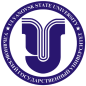 Ф-Служебная запискаСтатья расходовИсточник финансированияВид расходовСумматыс. Руб. Ульяновский государственный университет(наименование структурного подразделения)ФормаФ-Заявка на приобретение товаров, выполнение работ и оказание услуг Наименование товара (работ, услуг)КоличествоПолучатель (подразделение)Обоснование закупки (конкретная цель осуществления закупки)123 Ульяновский государственный университет(наименование структурного подразделения)ФормаФ-Заявка на приобретение учебной литературы (книга, е-издание)Ульяновский государственный университет(наименование структурного подразделения)ФормаФ-Заявка на приобретение презентационной и рекламной продукции №Наименование товара (работ, услуг)КоличествоПолучатель (подразделение)Обоснование закупки (конкретная цель осуществления закупки)Футболка с логотипом УлГУБейсболка с логотипом УлГУПлаток шейный с логотипом УлГУПапка картон с логотипом УлГУПапка винил с логотипом УлГУБлокнот с логотипом УлГУРучка с логотипом УлГУПакет полиэтиленовый мал (А4+)Пакет полиэтиленовый бол (А3+)Пакет бумажныйФлажок с логотипом УлГУЗначок  УлГУКалендарь карманныйКалендарь настенныйБланк «Сертификат признательности»Бланк поздравительныйОткрытка – приглашениеКонверт почтовый с логотипом УлГУБуклет цв. «УлГУ в цифрах и фактах»Буклет цв. «Перечень специальностей УлГУ»ДругоеУТВЕРЖДАЮРектор УлГУ________________И.О. Фамилия«____» ____________N п/пОбъект закупкиОбъект закупкиОбъект закупкиПланируемый год размещения извещения об осуществлении закупки, заключения контракта с единственным поставщиком Объем финансового обеспечения, в том числе планируемые платежиОбъем финансового обеспечения, в том числе планируемые платежиОбъем финансового обеспечения, в том числе планируемые платежиСпособ осуществления закупкиОсуществление закупки у СМП и СОНО (да или нет)Обоснование НМЦ N п/пТовар, работа, услуга по Общероссийскому классификатору продукции по видам экономической деятельности ОК 034-2014 (КПЕС 2008) (ОКПД2)Товар, работа, услуга по Общероссийскому классификатору продукции по видам экономической деятельности ОК 034-2014 (КПЕС 2008) (ОКПД2)Наименование объекта закупкиПланируемый год размещения извещения об осуществлении закупки, заключения контракта с единственным поставщиком всегона текущий финансовый годна первый год планового периодаСпособ осуществления закупкиОсуществление закупки у СМП и СОНО (да или нет)N п/пКодНаименованиеНаименование объекта закупкиПланируемый год размещения извещения об осуществлении закупки, заключения контракта с единственным поставщиком всегона текущий финансовый годна первый год планового периодаСпособ осуществления закупкиОсуществление закупки у СМП и СОНО (да или нет)1234567891011Всего для осуществления закупокВсего для осуществления закупокВсего для осуществления закупокВсего для осуществления закупокВсего для осуществления закупок---Ульяновский государственный университет(наименование структурного подразделения)Форма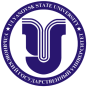 Ф – План закупок товаров (работ, услуг) на _____год КБКОКВЭД-2ОКДП-2Условия договораУсловия договораУсловия договораУсловия договораУсловия договораУсловия договораУсловия договораУсловия договораУсловия договораУсловия договораСпособ закупкиПримечаниеКБКОКВЭД-2ОКДП-2Предмет договораМинимально необходимые требования, предъявляемые к закупаемым товарам (работам, услугам)Единица измеренияЕдиница измеренияСведения о количестве (объеме)Регион поставки товаров (выполнения работ, оказания услуг)Регион поставки товаров (выполнения работ, оказания услуг)Сведения о начальной (максимальной) цене договора (цене лота), руб.График осуществления процедур закупкиГрафик осуществления процедур закупкиСпособ закупкиПримечаниеКБКОКВЭД-2ОКДП-2Предмет договораМинимально необходимые требования, предъявляемые к закупаемым товарам (работам, услугам)Код по ОКЕИнаименованиеСведения о количестве (объеме)Код по ОКАТОнаименованиеСведения о начальной (максимальной) цене договора (цене лота), руб.Планируемая дата или период размещения извещения о закупке (месяц, год)Срок исполнения договора (месяц, год)Способ закупкиПримечание123456789101112131415ИТОГОСВОД225+в т.ч.+Единст. Пост.226+310+340+Наименование объекта закупкиУказывается в соответствии с наименованием объекта закупки по плану-графику закупок или плану закупок Обоснование закупкиУказывается целевая программа, мероприятие, договор, приказ, служебная записка и т.п., в соответствии с которыми осуществляется закупкаСпособ осуществления закупки Указывается закон, по которому осуществляется закупка (44-ФЗ или 223-ФЗ), конкурентный способ (конкурс, конкурс в электронной форме, аукцион в электронной форме, запрос котировок, запрос котировок в электронной форме, запрос предложений, запрос предложений в электронной форме, конкурсный отбор) или запрос оферт. Также указываются (при необходимости) преимущества, ограничения, условия допуска, запрет.Источник финансирования, статья расходовСредства субсидии из федерального бюджета на выполнение государственного задания, или средства от приносящей доход деятельности, или иные источники (например, иные субсидии, гранты в форме субсидии). Указывается плановая цена закупки из плана-графика (плана закупок). Статья расходов определяется ПФО.Описание объекта закупки, спецификация (Приложение к Техническому заданию)Гарантийный срокНеобходимо указать срок гарантии на товар. Для оборудования он должен составлять не менее 1 года. Возможен больший срок для гарантийных обязательств.Объем предоставления гарантийОбъем предоставления гарантий может быть ограничен перечнем частей товара (то есть распространяться не на все составные части оборудования, или возможностью замены товара (полностью или частично). Расходы на эксплуатацию товараУказывается при необходимостиНеобходимость монтажа, наладкиУказывается при необходимостиНеобходимость обучения лиц, осуществляющих использование и обслуживание товараУказывается при необходимостиСрок (период) поставкиУказывается в календарных днях (например, в течение 30 календарных дней со дня заключения контракта (договора)Место доставки товараУказывается адрес доставки, конкретное подразделениеТребования по передаче заказчику технических и иных документов при поставке товара (при подаче заявки)Должен быть указан комплект технической или эксплуатационной документации (например, руководство по эксплуатации, свидетельство о поверке, гарантийный талон, паспорт продукции и так далее). Так же необходимо указать, какие иные документы передаются при исполнении договора: при поставке товара – например, товарная накладная по форме ТОРГ-12 в двух экземплярах, акт монтажа наладки и т.п.При подаче заявки требования по представлению документов предъявляются в отношении регистрационных свидетельств на медицинское оборудование.№п/пНаименованиетовараКод  ОКПД-2Код КТРУНаименование показателя товара, ед. измеренияТребование к значению показателя Требование к указанию значения показателя участником закупкиЕд. изм.Кол-во123456789В соответствии с Общероссийским классификатором продукции по видам экономической деятельностиВ соответствии с Каталогом товаров, работ, услуг для обеспечения государственных и муниципальных нужд (заполняется при наличии)Функциональные, технические, качественные, эксплуатационные, характеристики товара, требования международных, межгосударственных, государственных стандартов, технических регламентов, условные обозначения и терминологии, касающиеся технических и качественных характеристик объекта закупки (при необходимости), требования к энергоэффективности товара в соответствии с Федеральным законом от 23.11.2009 г. № 261-ФЗ «Об энергосбережении и о повышении энергетической эффективности» (при необходимости)№ п/пНаименованиетовараКодОКПД-2Характеристики товараЕд.измеренияОКЕИКоличество123456В соответствии с Общероссийским классификатором продукции по видам экономической деятельностиФункциональные, технические, качественные, эксплуатационные, характеристики товара, требования международных, межгосударственных, государственных стандартов, технических регламентов, условные обозначения и терминологии, касающиеся технических и качественных характеристик объекта закупки (при необходимости), требования к энергоэффективности товара в соответствии с Федеральным законом от 23.11.2009 г. № 261-ФЗ «Об энергосбережении и о повышении энергетической эффективности» (при необходимости)В соответствии с Общероссийским классификатором единиц измеренияНаименование объекта закупкиНаименование объекта закупкиНаименование объекта закупкиУказывается в соответствии с наименованием объекта закупки по плану-графику закупок или плану закупокУказывается в соответствии с наименованием объекта закупки по плану-графику закупок или плану закупокУказывается в соответствии с наименованием объекта закупки по плану-графику закупок или плану закупокОбоснование закупкиОбоснование закупкиОбоснование закупкиУказывается целевая программа, мероприятие, договор, приказ, служебная записка и т.п., в соответствии с которыми осуществляется закупкаУказывается целевая программа, мероприятие, договор, приказ, служебная записка и т.п., в соответствии с которыми осуществляется закупкаУказывается целевая программа, мероприятие, договор, приказ, служебная записка и т.п., в соответствии с которыми осуществляется закупкаСпособ осуществления закупкиСпособ осуществления закупкиСпособ осуществления закупкиУказывается закон, по которому осуществляется закупка (44-ФЗ или 223-ФЗ), конкурентный способ (конкурс, конкурс в электронной форме, аукцион в электронной форме, запрос котировок, запрос котировок в электронной форме, запрос предложений, запрос предложений в электронной форме, конкурентный отбор) или запрос оферт. Также указываются (при необходимости) преимущества, ограничения, условия допуска, запрет.Указывается закон, по которому осуществляется закупка (44-ФЗ или 223-ФЗ), конкурентный способ (конкурс, конкурс в электронной форме, аукцион в электронной форме, запрос котировок, запрос котировок в электронной форме, запрос предложений, запрос предложений в электронной форме, конкурентный отбор) или запрос оферт. Также указываются (при необходимости) преимущества, ограничения, условия допуска, запрет.Указывается закон, по которому осуществляется закупка (44-ФЗ или 223-ФЗ), конкурентный способ (конкурс, конкурс в электронной форме, аукцион в электронной форме, запрос котировок, запрос котировок в электронной форме, запрос предложений, запрос предложений в электронной форме, конкурентный отбор) или запрос оферт. Также указываются (при необходимости) преимущества, ограничения, условия допуска, запрет.Источник финансирования, статья расходовИсточник финансирования, статья расходовИсточник финансирования, статья расходовСредства субсидии из федерального бюджета на выполнение государственного задания, или средства от приносящей доход деятельности, или иные источники. Указывается плановая цена закупки из плана-графика (плана закупок). Статья расходов определяется ПФО.Средства субсидии из федерального бюджета на выполнение государственного задания, или средства от приносящей доход деятельности, или иные источники. Указывается плановая цена закупки из плана-графика (плана закупок). Статья расходов определяется ПФО.Средства субсидии из федерального бюджета на выполнение государственного задания, или средства от приносящей доход деятельности, или иные источники. Указывается плановая цена закупки из плана-графика (плана закупок). Статья расходов определяется ПФО.Описание объекта закупки (Приложение к Техническому заданию)Гарантийный срокГарантийный срокГарантийный срокНеобходимо указать срок гарантии на работу, услугу. Для СМР он должен составлять не менее 3 лет. Возможен больший срок для гарантийных обязательств.Необходимо указать срок гарантии на работу, услугу. Для СМР он должен составлять не менее 3 лет. Возможен больший срок для гарантийных обязательств.Необходимо указать срок гарантии на работу, услугу. Для СМР он должен составлять не менее 3 лет. Возможен больший срок для гарантийных обязательств.Объем предоставления гарантийОбъем предоставления гарантийОбъем предоставления гарантийУказывается при необходимостиУказывается при необходимостиУказывается при необходимостиСрок (период) выполнения работы (оказания услуги)Срок (период) выполнения работы (оказания услуги)Срок (период) выполнения работы (оказания услуги)Указывается в календарных днях (например, в течение 30 календарных дней со дня заключения контракта (договора)Указывается в календарных днях (например, в течение 30 календарных дней со дня заключения контракта (договора)Указывается в календарных днях (например, в течение 30 календарных дней со дня заключения контракта (договора)Место выполнения работы (оказания услуги)Место выполнения работы (оказания услуги)Место выполнения работы (оказания услуги)Указывается адрес, подразделение (при необходимости)Указывается адрес, подразделение (при необходимости)Указывается адрес, подразделение (при необходимости)Требования к подрядчику (исполнителю) Требования к подрядчику (исполнителю) Требования к подрядчику (исполнителю) Указывается наличие лицензии, допуска СРО и т.п.) и нормативный документ, на основании которого установлено данное требованиеУказывается наличие лицензии, допуска СРО и т.п.) и нормативный документ, на основании которого установлено данное требованиеУказывается наличие лицензии, допуска СРО и т.п.) и нормативный документ, на основании которого установлено данное требованиеТребования по передаче заказчику технических и иных документов при выполнении работы (оказании услуги)Требования по передаче заказчику технических и иных документов при выполнении работы (оказании услуги)Требования по передаче заказчику технических и иных документов при выполнении работы (оказании услуги)Должен быть указан комплект технической или эксплуатационной документации (например, при оказании услуг - заключение экспертизы, акт освидетельствования, кадастровый паспорт, проектная документация и так далее; при выполнении работы - сертификаты на применяемые материалы, схемы монтажа, исполнительная документация и так далее). Так же необходимо указать, какие иные документы передаются при исполнении договора: при оказании услуг - акт оказанных услуг в 2 экземплярах, при выполнении работ - акт выполненных работ или акты по форме КС-2, КС-3Должен быть указан комплект технической или эксплуатационной документации (например, при оказании услуг - заключение экспертизы, акт освидетельствования, кадастровый паспорт, проектная документация и так далее; при выполнении работы - сертификаты на применяемые материалы, схемы монтажа, исполнительная документация и так далее). Так же необходимо указать, какие иные документы передаются при исполнении договора: при оказании услуг - акт оказанных услуг в 2 экземплярах, при выполнении работ - акт выполненных работ или акты по форме КС-2, КС-3Должен быть указан комплект технической или эксплуатационной документации (например, при оказании услуг - заключение экспертизы, акт освидетельствования, кадастровый паспорт, проектная документация и так далее; при выполнении работы - сертификаты на применяемые материалы, схемы монтажа, исполнительная документация и так далее). Так же необходимо указать, какие иные документы передаются при исполнении договора: при оказании услуг - акт оказанных услуг в 2 экземплярах, при выполнении работ - акт выполненных работ или акты по форме КС-2, КС-3Описание объекта закупкиОписание работы (услуги), в том числе требования к энергоэффективности работы (услуги) в соответствии с Федеральным законом от 23.11.2009 г. № 261-ФЗ «Об энергосбережении и о повышении энергетической эффективности» (при необходимости);Объем работы (услуги), дефектные ведомости;Смета на выполнение работ.Для услуги описание объекта закупки может быть оформлено в форме таблицы:Описание объекта закупкиОписание работы (услуги), в том числе требования к энергоэффективности работы (услуги) в соответствии с Федеральным законом от 23.11.2009 г. № 261-ФЗ «Об энергосбережении и о повышении энергетической эффективности» (при необходимости);Объем работы (услуги), дефектные ведомости;Смета на выполнение работ.Для услуги описание объекта закупки может быть оформлено в форме таблицы:Описание объекта закупкиОписание работы (услуги), в том числе требования к энергоэффективности работы (услуги) в соответствии с Федеральным законом от 23.11.2009 г. № 261-ФЗ «Об энергосбережении и о повышении энергетической эффективности» (при необходимости);Объем работы (услуги), дефектные ведомости;Смета на выполнение работ.Для услуги описание объекта закупки может быть оформлено в форме таблицы:Описание объекта закупкиОписание работы (услуги), в том числе требования к энергоэффективности работы (услуги) в соответствии с Федеральным законом от 23.11.2009 г. № 261-ФЗ «Об энергосбережении и о повышении энергетической эффективности» (при необходимости);Объем работы (услуги), дефектные ведомости;Смета на выполнение работ.Для услуги описание объекта закупки может быть оформлено в форме таблицы:Описание объекта закупкиОписание работы (услуги), в том числе требования к энергоэффективности работы (услуги) в соответствии с Федеральным законом от 23.11.2009 г. № 261-ФЗ «Об энергосбережении и о повышении энергетической эффективности» (при необходимости);Объем работы (услуги), дефектные ведомости;Смета на выполнение работ.Для услуги описание объекта закупки может быть оформлено в форме таблицы:Описание объекта закупкиОписание работы (услуги), в том числе требования к энергоэффективности работы (услуги) в соответствии с Федеральным законом от 23.11.2009 г. № 261-ФЗ «Об энергосбережении и о повышении энергетической эффективности» (при необходимости);Объем работы (услуги), дефектные ведомости;Смета на выполнение работ.Для услуги описание объекта закупки может быть оформлено в форме таблицы:НаименованиеуслугиНаименованиеуслугиХарактеристики услугиКодОКПД-2Код КТРУЕд.измеренияОКЕИОбъемуслуги1123456В соответствии с Общероссийским классификатором продукции по видам экономической деятельностиВ соответствии с Каталогом товаров, работ, услуг для обеспечения государственных и муниципальных нужд (заполняется при наличии в случае осуществления закупки в соответствии с 44-ФЗ )В соответствии с Общероссийским классификатором единиц измеренияНаименование объекта закупкиИспользуемый метод определения НМЦ с обоснованиемНеобходимо выбрать:метод сопоставимых рыночных цен (анализа рынка);нормативный метод;тарифный метод;проектно-сметный метод;затратный метод;иные методы (метод одной цены).Расчет НМЦРасчет может быть оформлен в табличной или описательной форме как приложение. Должна быть указана цена единицы товара, работы, услугиОбоснование соответствия закупаемых товаров, работ, услуг требованиям, установленным приказом Минобрнауки РФЗаполняется в случае, если закупаемые товары, работы, услуги имеются в перечне, утвержденном приказом Минобрнауки РФ от 24.10.2017 № 1038Обоснование невозможности или нецелесообразности использования конкурентных способов закупки Заполняется в случае заключения контракта (договора) с единственным поставщикомДата подготовки обоснования НМЦ:Дата подготовки обоснования НМЦ:Ульяновский государственный университет_______________________________________(наименование структурного позразделения)ФормаФ – Заключение экспертной комиссииУльяновский государственный университет___________________________________________(наименование структурного подразделения)Форма Ф - Служебная записка на изменение условий контракта (договора)Ульяновский государственный университет___________________________________________(наименование структурного подразделения)ФормаФ-Реестр закупаемого программного обеспеченияРеестр закупаемого программного обеспеченияРеестр закупаемого программного обеспеченияРеестр закупаемого программного обеспеченияРеестр закупаемого программного обеспеченияРеестр закупаемого программного обеспеченияРеестр закупаемого программного обеспеченияРеестр закупаемого программного обеспеченияРеестр закупаемого программного обеспеченияРеестр закупаемого программного обеспеченияРеестр закупаемого программного обеспеченияРеестр закупаемого программного обеспечения№Наименование ПОКол-воЦенаСуммаПодразделениеПериодичность обслуживанияОтветственныйПоставщикДоговорТоварная накладная1234ДолжностьФИОПодписьДатаПервый проректор, проректор по учебной работе Бакланов С.Б.Проректор по НР и ИТ Голованов В.Н.Проректор по АХР и КС Сухих С.В.Проректор по ВС и МП Кириллова Т.В.Проректор по ПВ и УИК Мухарямова Э.Н.Начальник УпЗР Макеев В.В.Главный бухгалтер Курчангина Е.Г.Начальник УДО Кузоваткина О.В.Директор ЦМК  Загидуллина Л.И.